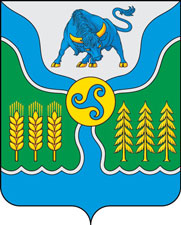 _15.07.2022 г. № _476РОССИЙСКАЯ ФЕДЕРАЦИЯИРКУТСКАЯ ОБЛАСТЬОСИНСКИЙ МУНИЦИПАЛЬНЫЙ РАЙОНАДМИНИСТРАЦИЯ ОСИНСКОГО МУНИЦИПАЛЬНОГО РАЙОНАПОСТАНОВЛЕНИЕОБ Установлении публичного сервитутаРассмотрев ходатайство ОАО «Иркутская электросетевая компания» об установлении публичного сервитута № 053/22 от 16.06.2022 г., руководствуясь ст. ст. 5, 23, 39.37 Земельного кодекса Российской Федерации, ст.16 Федерального закона РФ «Об общих принципах организации местного самоуправления в Российской Федерации», ч. 4 ст. 55 Устава Осинского муниципального района,ПОСТАНОВЛЯЕТ:1. Установить публичный сервитут для размещения объектов электросетевого хозяйства, необходимых для организации электро-, газо-, тепло-, водоснабжения и водоотведения, подключения (технологического присоединения) к сетям инженерно-технологического обеспечения (для размещения «ВЛ-110 кВ Оса – Новая цепь А и Б»), в отношении земельных участков общей площадью 551 кв.м. в следующих кадастровых кварталах:  85:05:070406, 85:05:070406, на срок 49 лет.2. Утвердить границы публичного сервитута согласно схеме расположения границ публичного сервитута в приложении.3. Открытое акционерное общество «Иркутская электросетевая компания» имеет следующие права и обязанности обладателя публичного сервитута:3.1.Обладатель публичного сервитута обязан:- Обладатель публичного сервитута обязан снести объекты, размещенные им на основании публичного сервитута, и осуществить при необходимости рекультивацию земельного участка в срок не позднее чем шесть месяцев с момента прекращения публичного сервитута;- привести земельный участок в состояние, пригодное для его использования в соответствии с разрешенным использованием, в срок не позднее чем три месяца после завершения строительства, капитального или текущего ремонта, реконструкции, эксплуатации, консервации, сноса инженерного сооружения, для размещения которого был установлен публичный сервитут.3.2. Обладатель публичного сервитута вправе:- Обладатель публичного сервитута вправе требовать от правообладателя земельного участка или иных лиц соблюдения ограничений, установленных публичным сервитутом, и режима зоны с особыми условиями использования территории, устанавливаемой в связи с осуществлением деятельности, в целях обеспечения которой установлен публичный сервитут;- до окончания публичного сервитута обратиться с ходатайством об установлении публичного сервитута на новый срок.4. Отделу по обеспечению деятельности мэра (Т.В. Борокшонова) опубликовать (обнародовать) в Осинской районной газете «Знамя труда» и разместить на официальном сайте администрации Осинского муниципального района настоящее постановление.5. Контроль за исполнением настоящего постановления оставляю за собой.Мэр Осинского муниципального района                                              В.М. Мантыков  Подготовил:Согласовано:Панчуков А.И.Вахрушкина И.В.